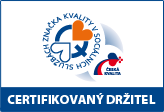 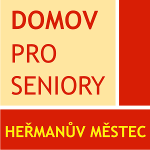 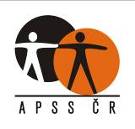 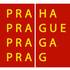 si vás dovoluje pozvat nakterý se uskuteční                                                      můžete se těšit naTěšíme se na Vás!